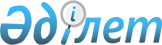 Ескелді аудандық мәслихатының 2016 жылғы 22 желтоқсандағы "Ескелді ауданының 2017-2019 жылдарға арналған бюджеті туралы" № 10-57 шешіміне өзгерістер енгізу туралыАлматы облысы Ескелді аудандық мәслихатының 2017 жылғы 7 қарашадағы № 21-136 шешімі. Алматы облысы Әділет департаментінде 2017 жылы 14 қарашада № 4370 болып тіркелді
      2008 жылғы 4 желтоқсандағы Қазақстан Республикасының Бюджет кодексінің 106-бабының 4-тармағына, "Қазақстан Республикасындағы жергілікті мемлекеттік басқару және өзін-өзі басқару туралы" 2001 жылғы 23 қаңтардағы Қазақстан Республикасы Заңының 6-бабының 1-тармағының 1) тармақшасына сәйкес, Ескелдi ауданының мәслихаты ШЕШІМ ҚАБЫЛДАДЫ: 
      1. Ескелді аудандық мәслихатының "Ескелді ауданының 2017-2019 жылдарға арналған бюджеті туралы" 2016 жылғы 22 желтоқсандағы № 10-57 (Нормативтік құқықтық актілерді мемлекеттік тіркеу тізілімінде № 4049 тіркелген, 2017 жылдың 13 қаңтарында, 2017 жылдың 26 қаңтарында "Жетісу шұғыласы" газетінде жарияланған) шешіміне келесі өзгерістер енгізілсін:
      көрсетілген шешімнің 1-тармағы жаңа редакцияда баяндалсын:
      "1. 2017-2019 жылдарға арналған бюджеті тиісінше 1, 2 және 3-қосымшаларға сәйкес, оның ішінде 2017 жылға келесі көлемдерде бекітілсін:
      1) кірістер 5843238 мың теңге, оның ішінде:
      салықтық түсімдер 328133 мың теңге;
      салықтық емес түсімдер 6483 мың теңге;
      негізгі капиталды сатудан түсетін түсімдер 8500 мың теңге;
      трансферттер түсімі 5500122 мың теңге, оның ішінде:
      ағымдағы нысаналы трансферттер 1223652 мың теңге;
      нысаналы даму трансферттері 619550 мың теңге;
      субвенциялар 3656920 мың теңге;
      2) шығындар 5891981 мың теңге; 
      3) таза бюджеттік кредиттеу 9481 мың теңге, оның ішінде: 
      бюджеттік кредиттер 44246 мың теңге;
      бюджеттік кредиттерді өтеу 34765 мың теңге;
      4) қаржы активтерімен операциялар бойынша сальдо 0 теңге;
      5) бюджет тапшылығы (профициті) (-) 58224 мың теңге;
      6) бюджет тапшылығын қаржыландыру (профицитін пайдалану) 58224 мың теңге.".
      2. Көрсетілген шешімнің 1-қосымшасы осы шешімнің қосымшасына сәйкес жаңа редакцияда баяндалсын.
      3. Осы шешімнің орындалуын бақылау аудандық мәслихаттың Экономика, қаржы, бюджет және заңдылықты сақтау мәселелерін қамтитын" тұрақты комиссиясына жүктелсін.
      4. Осы шешім 2017 жылғы 1 қаңтардан бастап қолданысқа енгізіледі.  Ескелді ауданының 2017 жылға арналған бюджеті
					© 2012. Қазақстан Республикасы Әділет министрлігінің «Қазақстан Республикасының Заңнама және құқықтық ақпарат институты» ШЖҚ РМК
				
      Ескелді аудандық мәслихатының 

      сессия төрағасы 

С. Сарыев

      Ескелді аудандық 

      мәслихатының хатшысы 

Қ. Алпысбаев
Ескелді аудандық мәслихатының 2017 жылғы 7 қарашадағы "Ескелді аудандық мәслихатының 2016 жылғы 22 желтоқсандағы "Ескелді ауданының 2017-2019 жылдарға арналған бюджеті туралы" № 10-57 шешіміне өзгерістер енгізу туралы" № 21-136 шешіміне қосымшаЕскелді аудандық мәслихатының 2016 жылғы 22 желтоқсандағы "Ескелді ауданының 2017-2019 жылдарға арналған бюджеті туралы" №10-57 шешімімен бекітілген 1-қосымша 
Санаты
Санаты
Санаты
Санаты
Сомасы (мың теңге)
Сыныбы
Сыныбы
Сыныбы
Сомасы (мың теңге)
Iшкi сыныбы
Iшкi сыныбы
Сомасы (мың теңге)
Атауы
Сомасы (мың теңге)
1
2
3
4
5
Кірістер
5843238
1
Салықтық түсімдер
328133
01
Табыс салығы
57980
2
Жеке табыс салығы
57980
04
Меншiкке салынатын салықтар
240430
1
Мүлiкке салынатын салықтар
72800
3
Жер салығы
7600
4
Көлiк құралдарына салынатын салық
154230
5
Бірыңғай жер салығы
5800
05
Тауарларға, жұмыстарға және қызметтерге салынатын ішкі салықтар
20023
2
Акциздер
1410
3
Табиғи және басқа да ресурстарды пайдаланғаны үшін түсетін түсімдер
3000
4
Кәсіпкерлік және кәсіби қызметті жүргізгені үшін алынатын алымдар
15270
5
Ойын бизнесіне салық
343
08
Заңдық мәнді іс-әрекеттерді жасағаны және (немесе) оған уәкілеттігі бар мемлекеттік органдар немесе лауазымды адамдар құжаттар бергені үшін алатын міндетті төлемдер
9700
1
Мемлекеттік баж
9700
2
Салықтық емес түсiмдер
6483
01
Мемлекеттік меншіктен түсетін кірістер
2400
5
Мемлекет меншігіндегі мүлікті жалға беруден түсетін кірістер
2400
06
Өзге де салықтық емес түсiмдер
4083
1
Өзге де салықтық емес түсiмдер
4083
3
Негізгі капиталды сатудан түсетін түсімдер
8500
03
Жердi және материалдық емес активтердi сату
8500
1
Жерді сату
8091
2
Материалдық емес активтерді сату 
409
4
Трансферттердің түсімдері
5500122
02
Мемлекеттiк басқарудың жоғары тұрған органдарынан түсетiн трансферттер
5500122
2
Облыстық бюджеттен түсетiн трансферттер
5500122
Функционалдық топ
Функционалдық топ
Функционалдық топ
Функционалдық топ
Функционалдық топ
Сомасы (мың теңге)
Кіші функция
Кіші функция
Кіші функция
Кіші функция
Сомасы (мың теңге)
Бюджеттік бағдарламалардың әкімшісі
Бюджеттік бағдарламалардың әкімшісі
Бюджеттік бағдарламалардың әкімшісі
Сомасы (мың теңге)
Бағдарлама
Бағдарлама
Сомасы (мың теңге)
Атауы
Сомасы (мың теңге)
1
2
3
4
5
6
Шығындар
5891981
01
Жалпы сипаттағы мемлекеттiк қызметтер 
363408
1
Мемлекеттiк басқарудың жалпы функцияларын орындайтын өкiлдi, атқарушы және басқа органдар
328465
112
Аудан (облыстық маңызы бар қала) мәслихатының аппараты
17845
001
Аудан (облыстық маңызы бар қала) мәслихатының қызметін қамтамасыз ету жөніндегі қызметтер
17475
003
Мемлекеттік органның күрделі шығыстары
370
122
Аудан (облыстық маңызы бар қала) әкімінің аппараты
95110
001
Аудан (облыстық маңызы бар қала) әкімінің қызметін қамтамасыз ету жөніндегі қызметтер
91670
003
Мемлекеттік органның күрделі шығыстары
3440
123
Қаладағы аудан, аудандық маңызы бар қала, кент, ауыл, ауылдық округ әкімінің аппараты
215510
001
Қаладағы аудан, аудандық маңызы бар қаланың, кент, ауыл, ауылдық округ әкімінің қызметін қамтамасыз ету жөніндегі қызметтер
204538
022
Мемлекеттік органның күрделі шығыстары
10972
2
Қаржылық қызмет
18261
452
Ауданның (облыстық маңызы бар қаланың) қаржы бөлімі
18261
001
Ауданның (облыстық маңызы бар қаланың) бюджетін орындау және коммуналдық меншігін басқару саласындағы мемлекеттік саясатты іске асыру жөніндегі қызметтер 
16684
003
Салық салу мақсатында мүлікті бағалауды жүргізу
749
010
Жекешелендіру, коммуналдық меншікті басқару, жекешелендіруден кейінгі қызмет және осыған байланысты дауларды реттеу 
178
018
Мемлекеттік органның күрделі шығыстары
650
5
Жоспарлау және статистикалық қызмет
16682
453
Ауданның (облыстық маңызы бар қаланың) экономика және бюджеттік жоспарлау бөлімі
16682
001
Экономикалық саясатты, мемлекеттік жоспарлау жүйесін қалыптастыру және дамыту саласындағы мемлекеттік саясатты іске асыру жөніндегі қызметтер
15851
004
Мемлекеттік органның күрделі шығыстары
831
02
Қорғаныс
160519
1
Әскери мұқтаждар
1309
122
Аудан (облыстық маңызы бар қала) әкімінің аппараты
1309
005
Жалпыға бірдей әскери міндетті атқару шеңберіндегі іс-шаралар
1309
2
Төтенше жағдайлар жөнiндегi жұмыстарды ұйымдастыру
159210
122
Аудан (облыстық маңызы бар қала) әкімінің аппараты
159210
006
Аудан (облыстық маңызы бар қала) ауқымындағы төтенше жағдайлардың алдын алу және оларды жою
158855
007
Аудандық (қалалық) ауқымдағы дала өрттерінің, сондай-ақ мемлекеттік өртке қарсы қызмет органдары құрылмаған елдi мекендерде өрттердің алдын алу және оларды сөндіру жөніндегі іс- шаралар
355
04
Бiлiм беру
3336926
1
Мектепке дейiнгi тәрбие және оқыту
270163
464
Ауданның (облыстық маңызы бар қаланың) білім бөлімі
270163
009
Мектепке дейінгі тәрбие мен оқыту ұйымдарының қызметін қамтамасыз ету
89088
040
Мектепке дейінгі білім беру ұйымдарында мемлекеттік білім беру тапсырысын іске асыруға
181075
2
Бастауыш, негізгі орта және жалпы орта білім беру
2870798
464
Ауданның (облыстық маңызы бар қаланың) білім бөлімі
2806147
003
Жалпы білім беру
2806147
465
Ауданның (облыстық маңызы бар қаланың) дене шынықтыру және спорт бөлімі
59651
017
Балалар мен жасөспірімдерге спорт бойынша қосымша білім беру
59651
467
Ауданның (облыстық маңызы бар қаланың) құрылыс бөлімі
5000

 
024
Бастауыш, негізгі орта және жалпы орта білім беру объектілерін салу және реконструкциялау
5000
9
Бiлiм беру саласындағы өзге де қызметтер
195965
464
Ауданның (облыстық маңызы бар қаланың) білім бөлімі
195965
001
Жергілікті деңгейде білім беру саласындағы мемлекеттік саясатты іске асыру жөніндегі қызметтер
15152
004
Ауданның (облыстық маңызы бар қаланың) мемлекеттік білім беру мекемелерінде білім беру жүйесін ақпараттандыру
5250
005
Ауданның (облыстық маңызы бар қаланың) мемлекеттік білім беру мекемелер үшін оқулықтар мен оқу-әдiстемелiк кешендерді сатып алу және жеткізу
81594
012
Мемлекеттік органның күрделі шығыстары
250
015
Жетім баланы (жетім балаларды) және ата-аналарының қамқорынсыз қалған баланы (балаларды) күтіп-ұстауға қамқоршыларға (қорғаншыларға) ай сайынға ақшалай қаражат төлемі
24934
067
Ведомстволық бағыныстағы мемлекеттік мекемелерінің және ұйымдарының күрделі шығыстары
68785
06
Әлеуметтiк көмек және әлеуметтiк қамсыздандыру
503618
1
Әлеуметтiк қамсыздандыру
37353
451
Ауданның (облыстық маңызы бар қаланың) жұмыспен қамту және әлеуметтік бағдарламалар бөлімі
37353
005
Мемлекеттік атаулы әлеуметтік көмек 
3111
016
18 жасқа дейінгі балаларға мемлекеттік жәрдемақылар
14216
025
"Өрлеу" жобасы бойынша келісілген қаржылай көмекті енгізу
20026
2
Әлеуметтiк көмек
268599
451
Ауданның (облыстық маңызы бар қаланың) жұмыспен қамту және әлеуметтік бағдарламалар бөлімі
268599
002
Жұмыспен қамту бағдарламасы
114109
004
Ауылдық жерлерде тұратын денсаулық сақтау, білім беру, әлеуметтік қамтамасыз ету, мәдениет, спорт және ветеринар мамандарына отын сатып алуға Қазақстан Республикасының заңнамасына сәйкес әлеуметтік көмек көрсету
21801
006
Тұрғын үйге көмек көрсету
3800
007
Жергілікті өкілетті органдардың шешімі бойынша мұқтаж азаматтардың жекелеген топтарына әлеуметтік көмек
10401
010
Үйден тәрбиеленіп оқытылатын мүгедек балаларды материалдық қамтамасыз ету
1908
014
Мұқтаж азаматтарға үйде әлеуметтiк көмек көрсету
33505
017
Мүгедектерді оңалту жеке бағдарламасына сәйкес, мұқтаж мүгедектерді міндетті гигиеналық құралдармен және ымдау тілі мамандарының қызмет көрсетуін, жеке көмекшілермен қамтамасыз ету 
58320
023
Жұмыспен қамту орталықтарының қызметін қамтамасыз ету
24755
9
Әлеуметтiк көмек және әлеуметтiк қамтамасыз ету салаларындағы өзге де қызметтер
197616
451
Ауданның (облыстық маңызы бар қаланың) жұмыспен қамту және әлеуметтік бағдарламалар бөлімі
197616
001
Жергілікті деңгейде халық үшін әлеуметтік бағдарламаларды жұмыспен қамтуды қамтамасыз етуді іске асыру саласындағы мемлекеттік саясатты іске асыру жөніндегі қызметтер 
29345
011
Жәрдемақыларды және басқа да әлеуметтік төлемдерді есептеу, төлеу мен жеткізу бойынша қызметтерге ақы төлеу
1453
021
Мемлекеттік органның күрделі шығыстары
160938
050
Қазақстан Республикасында мүгедектердің құқықтарын қамтамасыз ету және өмір сүру сапасын жақсарту жөніндегі 2012 - 2018 жылдарға арналған іс-шаралар жоспарын іске асыру
3543
067
Ведомстволық бағыныстағы мемлекеттік мекемелерінің және ұйымдарының күрделі шығыстары
2337
07
Тұрғын үй-коммуналдық шаруашылық
846336
1
Тұрғын үй шаруашылығы
167650
463
Ауданның (облыстық маңызы бар қаланың) жер қатынастары бөлімі
836
016
Мемлекет мұқтажы үшін жер учаскелерін алу
836
467
Ауданның (облыстық маңызы бар қаланың) құрылыс бөлімі
142800
003
Коммуналдық тұрғын үй қорының тұрғын үйін жобалау және (немесе) салу, реконструкциялау
87186
004
Инженерлік-коммуникациялық инфрақұрылымды жобалау, дамыту және (немесе) жайластыру
55614
487
Ауданның (облыстық маңызы бар қаланың) тұрғын үй-коммуналдық шаруашылық және тұрғын үй инспекциясы бөлімі
24014
001
Тұрғын үй-коммуналдық шаруашылық және тұрғын үй қоры саласында жергілікті деңгейде мемлекеттік саясатты іске асыру бойынша қызметтер
13178
003
Мемлекеттік органның күрделі шығыстары
5104
005
Мемлекеттік тұрғын үй қорын сақтауды ұйымдастыру
5000
032
Ведомстволық бағыныстағы мемлекеттік мекемелерінің және ұйымдарының күрделі шығыстары
732
2
Коммуналдық шаруашылық
507025
487
Ауданның (облыстық маңызы бар қаланың) тұрғын үй-коммуналдық шаруашылық және тұрғын үй инспекциясы бөлімі
507025
016
Сумен жабдықтау және су бұру жүйесінің жұмыс істеуі
52472
029
Сумен жабдықтау және су бұру жүйелерін дамыту
454553
3
Елді-мекендерді көркейту
171661
123
Қаладағы аудан, аудандық маңызы бар қала, кент, ауыл, ауылдық округ әкімінің аппараты
5000
009
Елдi мекендердiң санитариясын қамтамасыз ету
5000
487
Ауданның (облыстық маңызы бар қаланың) тұрғын үй-коммуналдық шаруашылық және тұрғын үй инспекция бөлімі
166661
017
Елдi мекендердiң санитариясын қамтамасыз ету
3560
025
Елдi мекендердегі көшелердi жарықтандыру
14616
030
Елді мекендерді абаттандыру және көгалдандыру
148485
08
Мәдениет, спорт, туризм және ақпараттық кеңістiк
171272
1
Мәдениет саласындағы қызмет
66255
455
Ауданның (облыстық маңызы бар қаланың) мәдениет және тілдерді дамыту бөлімі
66255
003
Мәдени-демалыс жұмысын қолдау
66255
2
Спорт
13232
465
Ауданның (облыстық маңызы бар қаланың) дене шынықтыру және спорт бөлімі
13232
001
Жергілікті деңгейде дене шынықтыру және спорт саласындағы мемлекеттік саясатты іске асыру жөніндегі қызметтер
6404
004
Мемлекеттік органдардың күрделі шығыстары
250
006
Аудандық (облыстық маңызы бар қалалық) деңгейде спорттық жарыстар өткiзу
482
007
Әртүрлi спорт түрлерi бойынша аудан (облыстық маңызы бар қала) құрама командаларының мүшелерiн дайындау және олардың облыстық спорт жарыстарына қатысуы
5796
032
Ведомстволық бағыныстағы мемлекеттік мекемелерінің және ұйымдарының күрделі шығыстары
300
3
Ақпараттық кеңiстiк
64586
455
Ауданның (облыстық маңызы бар қаланың) мәдениет және тілдерді дамыту бөлімі
50854
006
Аудандық (қалалық) кiтапханалардың жұмыс iстеуi
49819
007
Мемлекеттiк тiлдi және Қазақстан халқының басқа да тiлдерін дамыту
1035
456
Ауданның (облыстық маңызы бар қаланың) ішкі саясат бөлімі
13732
002
Мемлекеттік ақпараттық саясат жүргізу жөніндегі қызметтер
13732
9
Мәдениет, спорт, туризм және ақпараттық кеңiстiктi ұйымдастыру жөнiндегi өзге де қызметтер
27199
455
Ауданның (облыстық маңызы бар қаланың) мәдениет және тілдерді дамыту бөлімі
12177
001
Жергілікті деңгейде тілдерді және мәдениетті дамыту саласындағы мемлекеттік саясатты іске асыру жөніндегі қызметтер
7392
010
Мемлекеттік органның күрделі шығыстары
250
032
Ведомстволық бағыныстағы мемлекеттік мекемелерінің және ұйымдарының күрделі шығыстары
4535
456
Ауданның (облыстық маңызы бар қаланың) ішкі саясат бөлімі
15022
001
Жергілікті деңгейде ақпарат, мемлекеттілікті нығайту және азаматтардың әлеуметтік сенімділігін қалыптастыру саласында мемлекеттік саясатты іске асыру жөніндегі қызметтер
14772
006
Мемлекеттік органдардың күрделі шығыстары
250
09
Отын-энергетика кешенi және жер қойнауын пайдалану
16197
1
Отын және энергетика
16197
487
Ауданның (облыстық маңызы бар қаланың) тұрғын үй-коммуналдық шаруашылық және тұрғын үй инспекциясы бөлімі
16197
009
Жылу-энергетикалық жүйені дамыту
16197
10
Ауыл, су, орман, балық шаруашылығы, ерекше қорғалатын табиғи аумақтар, қоршаған ортаны және жануарлар дүниесін қорғау, жер қатынастары
185107
1
Ауыл шаруашылығы
146868
462
Ауданның (облыстық маңызы бар қаланың) ауыл шаруашылығы бөлімі
17743
001
Жергілікті деңгейде ауыл шаруашылығы саласындағы мемлекеттік саясатты іске асыру жөніндегі қызметтер
17493
006
Мемлекеттік органның күрделі шығыстары
250
473
Ауданның (облыстық маңызы бар қаланың) ветеринария бөлімі
129125
001
Жергілікті деңгейде ветеринария саласындағы мемлекеттік саясатты іске асыру жөніндегі қызметтер
12451
003
Мемлекеттік органның күрделі шығыстары
250
006
Ауру жануарларды санитарлық союды ұйымдастыру
246
007
Қаңғыбас иттер мен мысықтарды аулауды және жоюды ұйымдастыру
3000
008
Алып қойылатын және жойылатын ауру жануарлардың, жануарлардан алынатын өнімдер мен шикізаттың құнын иелеріне өтеу
3443
009
Жануарлардың энзоотиялық аурулары бойынша ветеринариялық іс-шараларды жүргізу
318
010
Ауыл шаруашылығы жануарларын сәйкестендіру жөніндегі іс-шараларды өткізу
3124
011
Эпизоотияға қарсы іс-шаралар жүргізу
94113
032
Ведомстволық бағыныстағы мемлекеттік мекемелерінің және ұйымдарының күрделі шығыстары
12180
6
Жер қатынастары
17594
463
Ауданның (облыстық маңызы бар қаланың) жер қатынастары бөлімі
17594
001
Аудан (облыстық маңызы бар қала) аумағында жер қатынастарын реттеу саласындағы мемлекеттік саясатты іске асыру жөніндегі қызметтер
9110
006
Аудандық маңызы бар қалалардың, кенттердiң, ауылдардың (селолардың), ауылдық (селолық) округтердiң шекарасын белгiлеу кезiнде жүргiзiлетiн жерге орналастыру
2242

 
007
Мемлекеттік органның күрделі шығыстары
6242
9
Ауыл, су, орман, балық шаруашылығы, қоршаған ортаны қорғау және жер қатынастары саласындағы басқа да қызметтер
20645
453
Ауданның (облыстық маңызы бар қаланың) экономика және бюджеттік жоспарлау бөлімі
20645
099
Мамандарға әлеуметтік қолдау көрсету жөніндегі шараларды іске асыру
20645
11
Өнеркәсіп, сәулет, қала құрылысы және құрылыс қызметі
30408
2
Сәулет, қала құрылысы және құрылыс қызметі
30408
467
Ауданның (облыстық маңызы бар қаланың) құрылыс бөлімі
14672
001
Жергілікті деңгейде құрылыс саласындағы мемлекеттік саясатты іске асыру жөніндегі қызметтер
10063
017
Мемлекеттік органның күрделі шығыстары
5550
468
Ауданның (облыстық маңызы бар қаланың) сәулет және қала құрылысы бөлімі
14795
001
Жергілікті деңгейде сәулет және қала құрылысы саласындағы мемлекеттік саясатты іске асыру жөніндегі қызметтер
8545
004
Мемлекеттік органның күрделі шығыстары 
6250
12
Көлiк және коммуникация
176684
1
Автомобиль көлiгi
169643
485
Ауданның (облыстық маңызы бар қаланың) жолаушылар көлігі және автомобиль жолдары бөлімі
169643
022
Көлік инфрақұрылымын дамыту
1000
023
Автомобиль жолдарының жұмыс істеуін қамтамасыз ету
149575
045
Аудандық маңызы бар автомобиль жолдарын және елді-мекендердің көшелерін күрделі және орташа жөндеу
19068
9
Көлiк және коммуникациялар саласындағы өзге де қызметтер
7041
485
Ауданның (облыстық маңызы бар қаланың) жолаушылар көлігі және автомобиль жолдары бөлімі
7041
001
Жергілікті деңгейде жолаушылар көлігі және автомобиль жолдары саласындағы мемлекеттік саясатты іске асыру жөніндегі қызметтер
6606
003
Мемлекеттік органның күрделі шығыстары
435
13
Басқалар
53336
3
Кәсiпкерлiк қызметтi қолдау және бәсекелестікті қорғау
8476
469
Ауданның (облыстық маңызы бар қаланың) кәсіпкерлік бөлімі
8476
001
Жергілікті деңгейде кәсіпкерлікті дамыту саласындағы мемлекеттік саясатты іске асыру жөніндегі қызметтер
5994
003
Кәсіпкерлік қызметті қолдау
2200
004
Мемлекеттік органның күрделі шығыстары
282
9
Басқалар
44860
123
Қаладағы аудан, аудандық маңызы бар қала, кент, ауыл, ауылдық округ әкімінің аппараты
41542
040
Өңірлерді дамытудың 2020 жылға дейінгі бағдарламасы шеңберінде өңірлерді экономикалық дамытуға жәрдемдесу бойынша шараларды іске асыру
41542
452
Ауданның (облыстық маңызы бар қаланың) қаржы бөлімі
3318
012
Ауданның (облыстық маңызы бар қаланың) жергілікті атқарушы органының резерві 
3318
14
Борышқа қызмет көрсету
46
1
Борышқа қызмет көрсету
46
452
Ауданның (облыстық маңызы бар қаланың) қаржы бөлімі
46
013
Жергілікті атқарушы органдардың облыстық бюджеттен қарыздар бойынша сыйақылар мен өзге де төлемдерді төлеу бойынша борышына қызмет көрсету
46
15
Трансферттер
48174
1
Трансферттер
48174
452
Ауданның (облыстық маңызы бар қаланың) қаржы бөлімі
48174
006
Пайдаланылмаған (толық пайдаланылмаған) нысаналы трансферттерді қайтару
6913

 
051
Жергілікті өзін-өзі басқару органдарына берілетін трансферттер
41232
054
Қазақстан Республикасының Ұлттық қорынан берілетін нысаналы трансферт есебінен республикалық бюджеттен бөлінген пайдаланылмаған (түгел пайдаланылмаған) нысаналы трансферттердің сомасын қайтару
29
Функционалдық топ
Функционалдық топ
Функционалдық топ
Функционалдық топ
Функционалдық топ
Сомасы (мың теңге)
Кіші функция
Кіші функция
Кіші функция
Кіші функция
Сомасы (мың теңге)
Бюджеттік бағдарламалардың әкімшісі
Бюджеттік бағдарламалардың әкімшісі
Бюджеттік бағдарламалардың әкімшісі
Сомасы (мың теңге)
Бағдарлама
Бағдарлама
Сомасы (мың теңге)
Атауы
Сомасы (мың теңге)
ІІІ. Таза бюджеттік кредиттеу
9481
Бюджеттік кредиттер
44246
10
Ауыл, су, орман, балық шаруашылығы, ерекше қорғалатын табиғи аумақтар, қоршаған ортаны және жануарлар дүниесін қорғау, жер қатынастары
44246
9
Ауыл, су, орман, балық шаруашылығы, қоршаған ортаны қорғау және жер қатынастары саласындағы басқа да қызметтер
44246
453
Ауданның (облыстық маңызы бар қаланың) экономика және бюджеттік жоспарлау бөлімі
44246
006
Мамандарды әлеуметтік қолдау шараларын іске асыру үшін бюджеттік кредиттер
44246
Санаты
Санаты
Санаты
Санаты
Сомасы (мың теңге)
Сыныбы
Сыныбы
Сыныбы
Сомасы (мың теңге)
Iшкi сыныбы 
Iшкi сыныбы 
Сомасы (мың теңге)
Атауы
Сомасы (мың теңге)
5
Бюджеттік кредиттерді өтеу
34765
01
Бюджеттік кредиттерді өтеу
34765
1
Мемлекеттік бюджеттен берілген бюджеттік кредиттерді өтеу
34765
Функционалдық топ
Функционалдық топ
Функционалдық топ
Функционалдық топ
Функционалдық топ
Сомасы (мың теңге)
Кіші функция
Кіші функция
Кіші функция
Кіші функция
Сомасы (мың теңге)
Бюджеттік бағдарламалардың әкiмшiсi
Бюджеттік бағдарламалардың әкiмшiсi
Бюджеттік бағдарламалардың әкiмшiсi
Сомасы (мың теңге)
Бағдарлама
Бағдарлама
Сомасы (мың теңге)
Атауы
Сомасы (мың теңге)
IV. Қаржы активтерімен операциялар бойынша сальдо
0
Қаржы активтерін сатып алу
0
Санаты
Санаты
Санаты
Санаты
Сомасы (мың теңге)
Сыныбы
Сыныбы
Сыныбы
Сомасы (мың теңге)
Iшкi сыныбы
Iшкi сыныбы
Сомасы (мың теңге)
Атауы
Сомасы (мың теңге)
V. Бюджет тапшылығы (профициті)
-58224
VI. Бюджет тапшылығын қаржыландыру (профицитін пайдалану)
58224
Қарыздар түсімі
44246
01
Мемлекеттік ішкі қарыздар 
44246
2
Қарыз алу келісім-шарттары
44246
8
Бюджет қаражаттарының пайдаланылатын қалдықтары
48743
01
Бюджет қаражатының қалдықтары
48743
1
Бюджет қаражатының бос қалдықтары
48743
Функционалдық топ
Функционалдық топ
Функционалдық топ
Функционалдық топ
Функционалдық топ
Сомасы (мың теңге)
Кіші функция
Кіші функция
Кіші функция
Кіші функция
Сомасы (мың теңге)
Бюджеттік бағдарламалардың әкімшісі
Бюджеттік бағдарламалардың әкімшісі
Бюджеттік бағдарламалардың әкімшісі
Сомасы (мың теңге)
Бағдарлама
Бағдарлама
Сомасы (мың теңге)
Атауы
Сомасы (мың теңге)
Қарыздарды өтеу
34765
16
Қарыздарды өтеу
34765
1
Қарыздарды өтеу
34765
452
Ауданның (облыстық маңызы бар қаланың) қаржы бөлімі
34765
008
Жергілікті атқарушы органның жоғары тұрған бюджет алдындағы борышын өтеу
34765